Óvodai Litéri Óvodai Nevelés és Bölcsődei Ellátás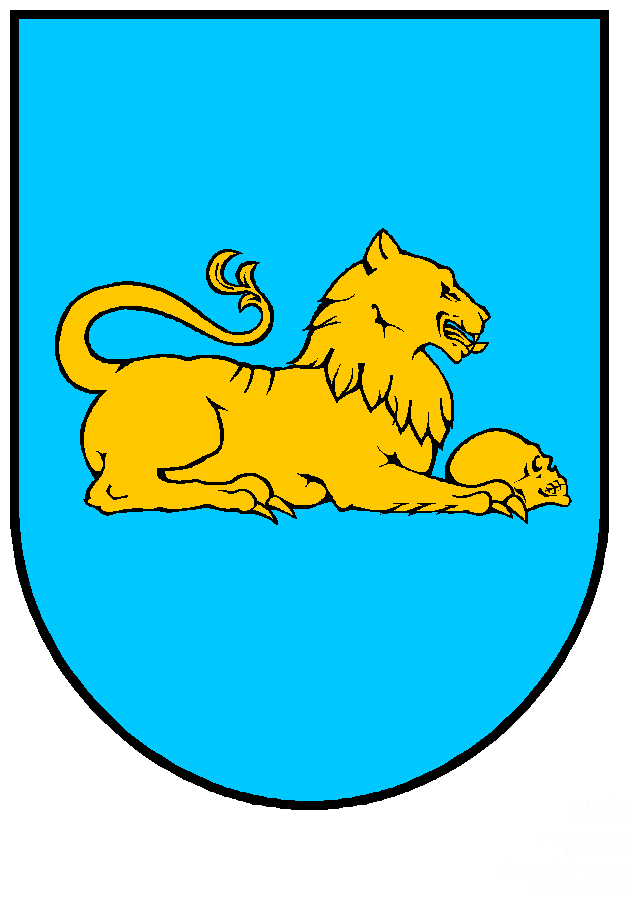 TársulásMeghívóA Litéri Óvodai Nevelés és Bölcsődei Ellátás Társulásának Tanácsa
2022. november 30-án (szerda) 16:15 órakor tanácsülést tart, melyre tisztelettel meghívom.Ülés helye: Litér Községháza tanácsterme (8196 Litér, Álmos u. 37.) Napirendi javaslat:Csivitelő Óvoda és Bölcsőde költségvetésének módosításaElőadó: Osváth Örs elnökTársulás költségvetésének módosításaElőadó: Osváth Örs elnök3. Belső Ellenőrzési TervElőadó: Osváth Örs elnök4. NÉBIH Ellenőrzésről beszámoló, intézkedési terv elfogadásaElőadó: Osváth Örs elnökLitér, 2022. november 24.	Osváth Örs sk  	Társulási Tanács Elnöke